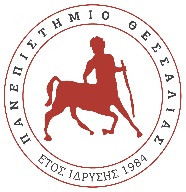 ΠΑΝΕΠΙΣΤΗΜΙΟ ΘΕΣΣΑΛΙΑΣ ΠΟΛΥΤΕΧΝΙΚΗ ΣΧΟΛΗΤΜΗΜΑ ΜΗΧΑΝΙΚΩΝ ΧΩΡΟΤΑΞΙΑΣ, ΠΟΛΕΟΔΟΜΙΑΣ ΚΑΙ ΠΕΡΙΦΕΡΕΙΑΚΗΣ ΑΝΑΠΤΥΞΗΣΤΜΗΜΑ ΠΟΛΙΤΙΚΩΝ ΜΗΧΑΝΙΚΩΝΔΙΑΤΜΗΜΑΤΙΚΟ ΠΡΟΓΡΑΜΜΑ ΜΕΤΑΠΤΥΧΙΑΚΩΝ ΣΠΟΥΔΩΝ«ΔΙΑΧΕΙΡΙΣΗ ΕΡΓΩΝ, ΣΥΓΚΟΙΝΩΝΙΑΚΟΣ ΚΑΙ ΧΩΡΙΚΟΣ ΣΧΕΔΙΑΣΜΟΣ»ΠΡΟΣΚΛΗΣΗ ΓΙΑ ΤΗΝ ΥΠΟΒΟΛΗ ΥΠΟΨΗΦΙΟΤΗΤΩΝΤα Τμήματα Μηχανικών Χωροταξίας, Πολεοδομίας και Περιφερειακής Ανάπτυξης και Πολιτικών Μηχανικών της Πολυτεχνικής Σχολής του Πανεπιστημίου Θεσσαλίας καλούν τους ενδιαφερόμενους να υποβάλουν υποψηφιότητα για την παρακολούθηση του Διατμηματικού Προγράμματος Μεταπτυχιακών Σπουδών (Δ.Π.Μ.Σ.) «Διαχείριση Έργων, Συγκοινωνιακός και Χωρικός Σχεδιασμός» για το ακαδημαϊκό έτος 2022-2023.Οι μεταπτυχιακές σπουδές στο παραπάνω Δ.Π.Μ.Σ. οδηγούν στη λήψη Διπλώματος Μεταπτυχιακών Σπουδών και προϋποθέτουν την παρακολούθηση και επιτυχή εξέταση σε οκτώ (8) μαθήματα κατά τη διάρκεια των δύο ακαδημαϊκών εξαμήνων καθώς και την εκπόνηση και επιτυχή εξέταση της μεταπτυχιακής διπλωματικής εργασίας στο τρίτο ακαδημαϊκό εξάμηνο (90 ECTS συνολικά). Επίσης, δίνεται η δυνατότητα παρακολούθησης του Δ.Π.Μ.Σ. υπό το καθεστώς της μερικής φοίτησης, με ελάχιστη χρονική διάρκεια τα πέντε (5) ακαδημαϊκά εξάμηνα. Ο μέγιστος αριθμός εισακτέων ανέρχεται σε τριάντα (30) άτομα.Τα τέλη φοίτησης του Δ.Π.Μ.Σ. ανέρχονται συνολικά σε 3.000 € τόσο για τους φοιτητές πλήρους φοίτησης όσο και για τους φοιτητές μερικής φοίτησης. Αναλυτικά, α. Για τους φοιτητές πλήρους φοίτησης, τα τέλη φοίτησης καταβάλλονται ως εξής: 1.000 € για καθένα από τα δύο εξάμηνα μαθημάτων και 1.000 € για το εξάμηνο εκπόνησης της Μεταπτυχιακής Διπλωματικής Εργασίας. β. Για τους φοιτητές μερικής φοίτησης, τα τέλη φοίτησης καταβάλλονται ως εξής: 500 € για καθένα από τα τέσσερα εξάμηνα μαθημάτων και 1.000 € για το εξάμηνο εκπόνησης της Μεταπτυχιακής Διπλωματικής Εργασίας.Από τα τέλη φοίτησης απαλλάσσονται οι φοιτητές που εμπίπτουν στις προβλέψεις του άρθρου 35 του Ν. 4485/2017.Τα μαθήματα του ΔΠΜΣ θα ξεκινήσουν τον Οκτώβριο του 2022 και διεξάγονται σε αίθουσα του κτηρίου του Τμήματος Διοίκησης Επιχειρήσεων του Πανεπιστημίου Θεσσαλίας στη Λάρισα, με εξαίρεση τα απολύτως απαραίτητα εργαστηριακά μαθήματα που διεξάγονται στο Βόλο. Υπάρχει η δυνατότητα της εξ αποστάσεως παρακολούθησης έως του 35% των μαθημάτων. Ειδικά όμως για το ακαδημαϊκό έτος 2022-2023 και λαμβάνοντας υπόψη τόσο τις συνθήκες που θα διαμορφωθούν λόγω του Covid-19 όσο και το υφιστάμενο νομικό πλαίσιο που θα ισχύει, η διεξαγωγή των μαθημάτων δύναται να γίνει (έως το ποσοστό που το υφιστάμενο νομικό πλαίσιο θα καθορίζει) εξ αποστάσεως για όσα μαθήματα κρίνουν οι διδάσκοντες. Στο Δ.Π.Μ.Σ. γίνονται δεκτοί  κάτοχοι τίτλου του πρώτου κύκλου σπουδών Α.Ε.Ι. της ημεδαπής ή ομοταγών ιδρυμάτων της αλλοδαπής,  συναφούς με τα αντικείμενα σπουδών Τμημάτων Μηχανικών Χωροταξίας, Πολεοδομίας και Περιφερειακής Ανάπτυξης, Πολιτικών Μηχανικών, Τοπογράφων Μηχανικών, Αρχιτεκτόνων Μηχανικών, Μηχανικών Περιβάλλοντος, Μηχανικών Διοίκησης και Οικονομίας και άλλων Τμημάτων. Η διαδικασία επιλογής βασίζεται στην αξιολόγηση των φακέλων υποψηφιότητας (με κριτήρια όπως ο βαθμός πτυχίου, η βαθμολογία στα μαθήματα που είναι σχετικά με το γνωστικό αντικείμενο του Δ.Π.Μ.Σ. και ο βαθμός της διπλωματικής εργασίας όπου αυτή προβλέπεται, το επίπεδο γνώσης της αγγλικής γλώσσας, η γνώση δεύτερης ξένης γλώσσας, η επαγγελματική εμπειρία, οι δημοσιεύσεις σε επιστημονικά περιοδικά, οι ανακοινώσεις σε επιστημονικά συνέδρια, η συμμετοχή σε ερευνητικά προγράμματα και η κατοχή άλλων μεταπτυχιακών τίτλων σπουδών) καθώς και στην προφορική συνέντευξη. Η επιλογή των μεταπτυχιακών φοιτητών θα γίνει σε δύο στάδια:(α) πρώτη περίοδος υποβολής: οι φάκελοι υποψηφιότητας θα πρέπει να πρωτοκολληθούν στη Γραμματεία του Δ.Π.Μ.Σ. έως και την Παρασκευή 8 Ιουλίου 2022. Από τις αιτήσεις αυτές θα επιλεγεί αριθμός υποψηφίων μέχρι τη συμπλήρωση του μέγιστου αριθμού φοιτητών στην τάξη (30 φοιτητές) του Δ.Π.Μ.Σ. Οι συνεντεύξεις των υποψηφίων θα πραγματοποιηθούν μέσω της ηλεκτρονικής πλατφόρμας MsTeams εντός της εβδομάδας 11-15 Ιουλίου 2022. (β) δεύτερη περίοδος υποβολής (σε περίπτωση που δεν καλυφθεί ο μέγιστος αριθμός των 30 φοιτητών στην τάξη): οι φάκελοι υποψηφιότητας θα πρέπει να πρωτοκολληθούν στη Γραμματεία του Δ.Π.Μ.Σ. από τη Δευτέρα 18 Ιουλίου 2022 έως και την Παρασκευή 9 Σεπτεμβρίου 2022. Από τις αιτήσεις αυτές θα επιλεγεί αριθμός υποψηφίων μέχρι τη συμπλήρωση του μέγιστου αριθμού φοιτητών στην τάξη. Οι συνεντεύξεις των υποψηφίων θα πραγματοποιηθούν μέσω της ηλεκτρονικής πλατφόρμας MsTeams εντός της εβδομάδας 12-16 Σεπτεμβρίου 2022. Οι φάκελοι υποψηφιότητας πρέπει να αποσταλούν ηλεκτρονικά στο e-mail pmtsp-master@uth.gr  και να περιλαμβάνουν τα παρακάτω δικαιολογητικά:Αίτηση συμμετοχής στο Δ.Π.Μ.Σ. (διαθέσιμη στην ιστοσελίδα).Βιογραφικό σημείωμα.Ευκρινές φωτοαντίγραφο πτυχίου ή διπλώματος (με ακριβή βαθμό). Ευκρινές φωτοαντίγραφο πιστοποιητικού αναλυτικής βαθμολογίας.Ευκρινές φωτοαντίγραφο αποδεικτικού Αγγλικής γλώσσας. Το επίπεδο της γνώσης της Αγγλικής γλώσσας θα πρέπει να είναι αντίστοιχο τουλάχιστον με το Κρατικό Πιστοποιητικό Γλωσσομάθειας Επιπέδου Β2. Από την υποχρέωση αυτή, εξαιρούνται οι κάτοχοι προπτυχιακού ή μεταπτυχιακού τίτλου σπουδών πανεπιστημίου της αλλοδαπής στην Αγγλική γλώσσα.Βεβαίωση ισοτιμίας πτυχίου ή διπλώματος από το Δ.Ο.Α.Τ.Α.Π. (για όσους προέρχονται από πανεπιστήμια του εξωτερικού). Σε περίπτωση μη προσκόμισης της βεβαίωσης, δεν θεωρείται ελλιπής ο φάκελος υποψηφιότητας αλλά η κατάθεση της βεβαίωσης ισοτιμίας αποτελεί απαραίτητη προϋπόθεση για την λήψη του Διπλώματος Μεταπτυχιακών Σπουδών.Για περισσότερες πληροφορίες, οι ενδιαφερόμενοι καλούνται να ανατρέξουν στην ιστοσελίδα http://www.pmtsp-master.uth.gr ή να απευθυνθούν στη Γραμματεία του Δ.Π.Μ.Σ. (κ. Ισίδωρος Παππάς, τηλ. 24210-74455, e-mail: pmtsp-master@uth.gr). Ο Διευθυντής του Δ.Π.Μ.Σ. Καθηγητής Σεραφείμ Πολύζος